« la grange à danser »   numéro 49 – juin 2020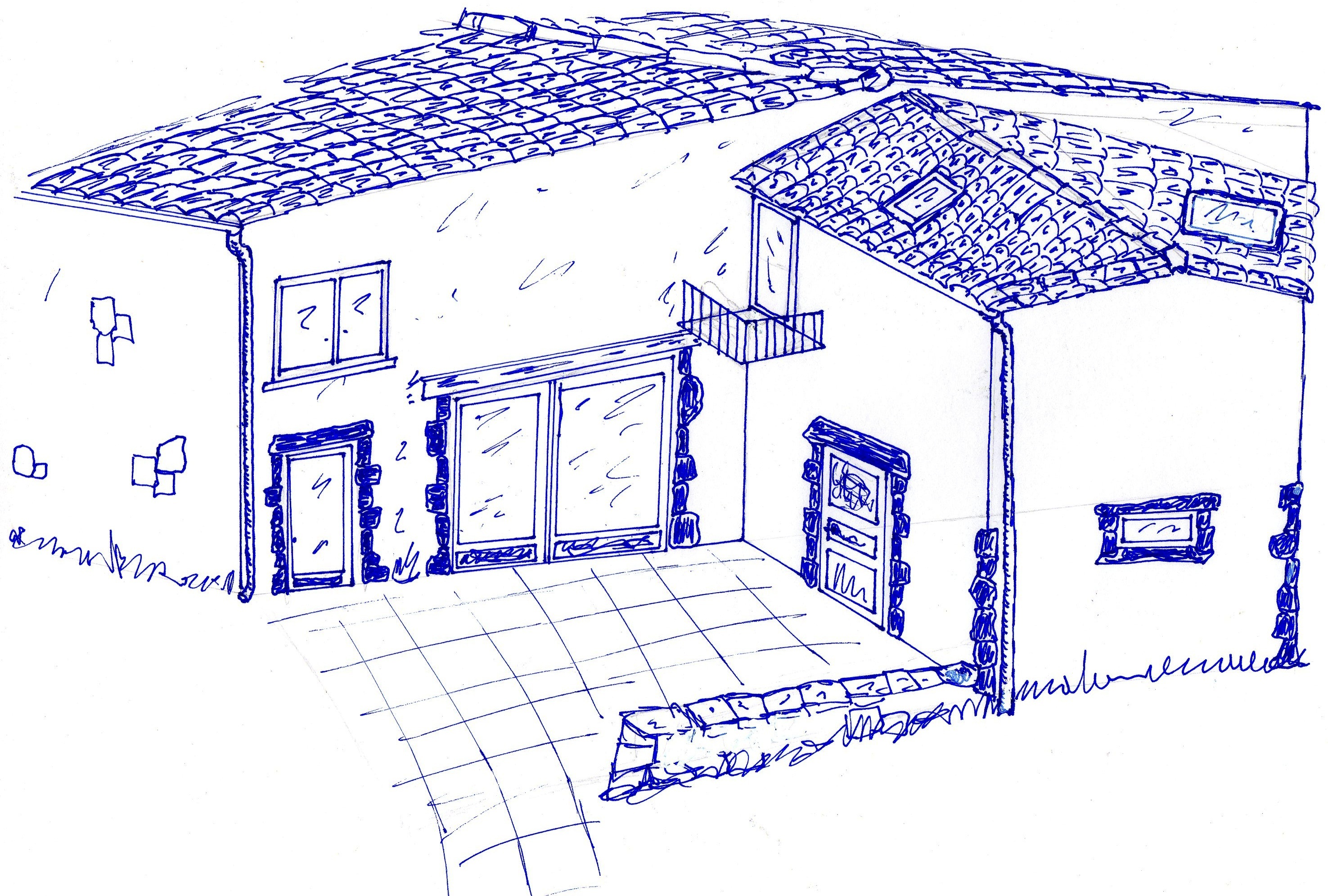 Thierry peinture des menuiseies extérieuresYoann, Etienne, Yoann, Thoms, ont ramené l’ancien établi en traversant le village : reste à le fixerLe mois de mai fut compliqué entre le confinement / déconfinement entravant les commandes de matériaux et les saints de glaces qui firent descendre la température jusque 4 degrés en après-midi pendant quelques jours… Et attristé en apprenant le décés subit d’un voisin, Gilles, bénévole de La Grange à danser, victime d’un arrêt cardiaque.Et néanmoins le chantier s’est poursuivi en oeuvrant à la délimitation de deux salles de bains de chambres des rez-de-chaussée avec des montants en bois et la construction de cloisons de briques après une livraison de matériaux.Dans l’une de ces chambres, nous poursuivons, avec les pierres sorties des tranchées de l’assainissement par la montée des murs jusqu’aux poutres du toit posé l’année dernière.Et puis couper l’herbe de printemps, commencer les joints et la peinture des fenêtres et portes posées cet hiver, dessiner sur plans les passages des installations électriques, des chaudières futures…Et sur la toute fin mai, l’activité reprend légèrement avec l’accueil en résidence sur trois journées du « groupe écrits » du Réseau des crefad avec toutes les précautions sanitaires nécessaires.Mais ce sera surtout ce mois de juin qui entraînera la reprise d’activités avec l’accueil d’un stage du Réseau des Cafés et Cantines Associatifs, une répétition de spectacle de Virginie Basset, l’accueil fin juin et debut juillet d’un stage du Réseau des crefad ; et bien sûr la poursuite de la résidence de la compagnie Axotolt pour la création de son prochain spectacle petite enfance.Chantiers collectifsDu 4 juillet et jusqu’au 20 août… Pour l’instant 3 inscrits sur quelques jours de juillet, un en août. Il y aura toujours à faire pour de multiples compétences et énergies : construction d’un mur mitoyen, pose de lambris et isolation, joints à la chaux colorée, pose de poutres et de planchers, traitement d’anciennes poutres, pose de l’établi…Dansothèqueet alteliers FeldenkraïsAprès le confinement qui a annulé de fait les activités prévues, la dansothèque et les ateliers Feldenkraïs reprendont cet automne.créer un café associatifUn café associatif est une dynamique collective générée par l’engagement de personnes, porteur d’activités sociales, culturelles, économiques et de création d’emploi. Il nécessite d’identifier au mieux le projet, le situer dans son environnement local, connaître et dynamiser l’ensemble des informations et obligations légales et donner une cohérence d’ensemble.du lundi 15 juin au vendredi 19 juin 2020Renseignements - inscription : resocafeassociatif@gmail.comDémocratieRevenu universel d’existenceCréation monétaire, EuropeWeek-end de réflexion avec Eric Dacheuxdu vendredi 26 uin 18h au dimanche 28 juin 17hRenseignements - inscription :reseaudescrefad@gmail.comlagrangeadanser@gmail.com